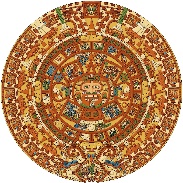 La Academia Dolores Huerta Charter Middle School “A Dual Language Charter Middle School”400 W.Bell St.Las Cruces, NM 88005Phone: 575-526-2984Fax: 575-523-5407 Mission/misión: Create an engaging culturally diverse education program of the arts and languages that enable LADH middle school students to achieve high personal growth and strong social-cultural identity that leads to academic success. Crear un programa educativo en el lenguaje y las artes comprometido con la diversidad cultural, que permita a los estudiantes de la escuela secundaria La Academia Dolores Huerta adquirir un alto crecimiento personal y una fuerte identidad social y cultural que los conduzca al éxito académico.Regular Governing Council Meeting MinutesThursday, June 11, 2020 at 5:30 PM, LADHVia Zoom https://us02web.zoom.us/j/86427402930?pwd=Y2N1K0VBK3p0TlJQSjRDaSswU3JVQT09

Meeting ID: 864 2740 2930
Password: 4Jv5A3Call to order: 5:30 PM Adrian Gaytan called the meeting to order at 5:40 PMRoll call and establish quorumGC Members Present: Adrian Gaytan, PresidentYoli Silva, Vice-PresidentElaine Palma, Secretary (joined meeting at 6:17pm)Michael Sena, General MemberRobert Palacios, TreasurerQuorum establishedGuests: Sylvy Galvan de Lucero, Interim Head Administrator; Mirna Rodriguez, Business Specialist; Michelle Paz, Vice-Principal; Mary Hagemann, Business Manager with the Vigil Group Approval of agenda Robert Palacios moved to approve the agenda for the 6/11/20 Regular GC Meeting; Michael Sena secondedRoll-call vote:Yoli Silva: yesMichael Sena: yesRobert Palacios: yesAdrian Gaytan: yesNone opposed, motion passedOpen forum-public input*Public comments and observations regarding education policy and governance issues, as well as the strategic planning are heard at this time. Time limit per presenter may be imposed by ChairNo one present to provide public input.Review, discussion, and possible approval of May 14, 2020 Regular GC Meeting Minutes and May 28, 2020 Special GC Meeting Minutes Yoli Silva moved to approve the 5/14/20 Regular GC Meeting and 5/28/20 Special GC Meeting Minutes; Adrian Gaytan secondedRoll-call vote:Yoli Silva: yesMichael Sena: yesRobert Palacios: yesAdrian Gaytan: yesNone opposed, motion passedACTION ITEMSReview, discussion, and possible approval of the following BARs: 1920-0021-IB; 1920-0022-I; 1920-0026-D; 1920-0027-I.  Mary reported the following:BAR 1920-0021-IB is the CARES Act (due to COVID-19): LADH received $47,000. Fund can be used for next year as well. Booked towards professional development, technology, custodians.BAR 1920-0022-I: Medicaid Fund received $1,000 as carry-over which was found in the audit. Booked towards other charges. Unrestricted.BAR1920-0026-D: Decrease HB33. When finalized audit came in, it was noted that at the beginning of the school year one of the cash receipts got booked in SB9 instead of HB33. Therefore, the audit and our books had to reflect it. BAR 1920-0027-I: After final audit was reviewed, it was noted that we had more carry over in SB9 than we had originally budgeted. About $11,000 in increase for capital outlay software.Arian Gaytan moved to approve BARs: 1920-0021-IB; 1920-0022-I; 1920-0026-D; 1920-0027-I; Michael Sena secondedRoll-call vote:Yoli Silva: yesMichael Sena: yesRobert Palacios: yesAdrian Gaytan: yesNone opposed, motion passedReview, discussion, and possible approval of cash transfer of $28,666.44 from Fund 11000 to Fund 31200 to address deficit fund balance noted in 2019-002 audit finding.Mary reported that it was her understanding that this was a finding in the last couple of audits related to the lease assistance fund. Previous business manager never submitted an RFR and therefore we never received the funds. We have been carrying that deficit throughout the years. Trying to get this in in this fiscal year to hopefully avoid this finding in future audits. Need to move $28,666.44 from Fund 11000 (operational) to Fund 31200 (lease assistance fund).Adrian Gaytan moved to approve cash transfer of $28,666.44 from Fund 11000 to Fund 31200 to address deficit fund balance noted in 2019-002 audit finding; Robert Palacios secondedRoll-call vote:Yoli Silva: yesMichael Sena: yesRobert Palacios: yesAdrian GaytanNone opposed, motion passedReview, discussion, and possible approval of funding applications.Sylvy Galvan de Lucero reported on the following funding applications:IDEA B application (funding for SPED) requires GC review and signaturesFine Arts Education Act: This grant covers grades K- 6th grade. Requesting funding to cover 6th grade, which averaged $42,000 to cover salaries and other expenses (i.e. 1/3 of LADH fine arts budget). Robert Palacios moved to approve funding applications; Adrian Gaytan secondedRoll-call vote:Yoli Silva: yesMichael Sena: yesRobert Palacios: yesAdrian Gaytan: yesNone opposed, motion passedNEW BUSINESS: DISCUSSION ITEMS ONLY – NO ACTION WILL BE TAKENFinance Committee ReportRobert Palacios reported the committee met:Working on closing out school year;Operational budget: at about $200,000 that will carry-over to 2020-2021;Due to COVID-19, several funds will carry-over that typically do not. For Example, the Library Fund which has $5,000 that will carry-over. Mary explained that Federal Funds are being allowed to be carried over in full due to COVID-19. Total available funds are sitting at $595,000.00Working on addressing audit findingsStudent Academic ReportsSylvy Galvan de Lucero reported:Closing out report cards at the end of the 3rd quarter period and sending out to parents in next week or two. After many students not regularly logging in for virtual learning, parents have been calling in concerned about whether or not their children are passing. Most students in good standing since 4th quarter did not count against them. Sent GC ELL Access Score Reports. Reviewed report. Due to not receiving Access scores from ES, some 6th grade students are missing % of growth stats. CAP goal did not identify .5 as being a % or points. Majority of students met the goal. Those students that did not meet it have been identified as SPED. Those students in yellow, grew but this not grow the .5%. The CAP did not identify a percentage of ELL students that had to meet the growth goal. The N/A’s are new to the District and/or the State. State released scores were released May 28th. This is the only State test that was completed before the closure. Cultural Community Program (CCP) UpdateSylvy Galvan de Lucero reported: Finishing grading CCP projects. Most students really enjoyed project. Those students who did not take the project seriously initially and waited to the last minute, indicated in their reflections that they wished they had worked harder. Mr. Gaytan recommended that testimonials from 8th grade students be presented to 6th graders in an orientation. Ms. Paz noted that the power point presentations from CCP class will be presented to incoming 6th graders.Update on student recruitment/enrollment for 2020-2021 school yearRadio spots appear to be successful as numerous people have reported that they have heard them. Posters have been posted around the community.Enrollment coming in slow, but steady.Parents report concerns that they have not completed online registration correctly.During call with other Charter School leaders, they reported recruitment has been a huge issue as they typically rely and being out in the community. Asking for waiver on enrollment numbers and that the State reconsider how funding is assigned. Charter and public schools are struggling with enrollment. About 25% of parents who have completed the State online survey indicate that they will be keeping their children home and complete virtual school until there is a vaccine.Mr. Gaytan asked if there has been a discussion on whether there will be actual online learning or just support. Mrs. Galvan de Lucero noted that NM Education Secretary created a task force to generated reentry scenarios. The task force created four different scenarios which were submitted to Los Alamos lab and are currently being run through algorithms to see levels of virus spread based on the scenario.   Head Administrators ReportPlease see agenda # 10, 11, 12CARES application was approvedPresident Update:Mr. Gaytan sent email to Mr. Jorge Avalos thanking him for addressing the GC and detailing the GC’s role. Mr. Avalos replied to email thanking Mr. Gaytan. Mrs. Galvan de Lucero reported that Mr. Avalos posted on Facebook that he has an interview with LCPS.Secretary ReportInterim Head Administrators Evaluation Update: Mr. Gaytan and Mrs. Silva met with Mrs. Galvan de Lucero and reviewed her annual evaluation. Transition plan: tabled until Elaine Palma can join the call. Adjourn to Close Session:To discuss personnel matters relating to any individual employee, including hiring, promotion, demotion, dismissal, resignation, or investigation of complaints or charges against an employee [10-15-1(H)(2) NMSA 1978].Head Administrator Search Committee InterviewsRobert Palacios moved to adjourn general GC meeting and move into close session at 6:12pm; Michael Sena secondedRoll-call vote:Yoli Silva: yesMichael Sena: yesRobert Palacios: yesAdrian Gaytan: yesNone opposed, motion passedAdjourn from close session/resume general GC meetingRobert Palacios moved to adjourn close session and resume general GC meeting at 6:18PM; Adrian Gaytan secondedRoll-call vote:Yoli Silva: yesMichael Sena: yesRobert Palacios: yesAdrian Gaytan: yesElaine Palma: yesNone opposed, motion passedReturning to Secretary report to discuss transition plan:Elaine Palma presented:This is technically the last meeting of term.Need to find additional GC members and someone to move into the Secretary position.Although she does not want to leave anyone hanging, wants to ensure that the bylaws are followed. Robert Palacios asked for clarification regarding office terms. Mrs. Palma looked up bylaws and read terms of office and officer terms. Mr. Gaytan stated he could reach out to J Paul Taylor and see what advice they might have.Mrs. Palma stated she would reach out to Karen Woerner for guidance.Mrs. Palma stated that she has two flash drives, one for the new secretary and one for administration office, with all historical documentation. Mrs. Palma will email most current bylaws to GC members and Mrs. Galvan de Lucero. Adrian Gaytan moved to adjourn general GC meeting and move into close session at 6:26pm; Elaine Palma seconded Roll-call vote:Yoli Silva: yesMichael Sena: yesRobert Palacios: yesAdrian Gaytan: yesElaine Palma: yesNone opposed, motion passedAdrian Gaytan moved to adjourn close session and resume general GC meeting at 7:44PM; Michael Sena secondedRoll-call vote:Yoli Silva: yesMichael Sena: yesRobert Palacios: yesAdrian Gaytan: yesElaine Palma: yesNone opposed, motion passedAdrian Gaytan moved to adjourn general GC meeting at 7:45PM; Elaine Palma secondedRoll-call vote:Yoli Silva: yesMichael Sena: yesRobert Palacios: yesAdrian Gaytan: yesElaine Palma: yesNone opposed, motion passed*Any individual attending a board meeting may sign in to participate in the Public Input section of the Agenda, if any. Such persons may speak on any item after the individual is recognized by the President of the Board and introduces himself/herself at the podium. The Governing Council of La Academia Dolores Huerta will not take action on any item presented under Public Input, until an opportunity to do so is afforded. La Academia Dolores Huerta will provide an interpreter for the Hearing Impaired and simultaneous Spanish translation upon request. Requests should be submitted to the chancellor’s office three days prior to the meeting.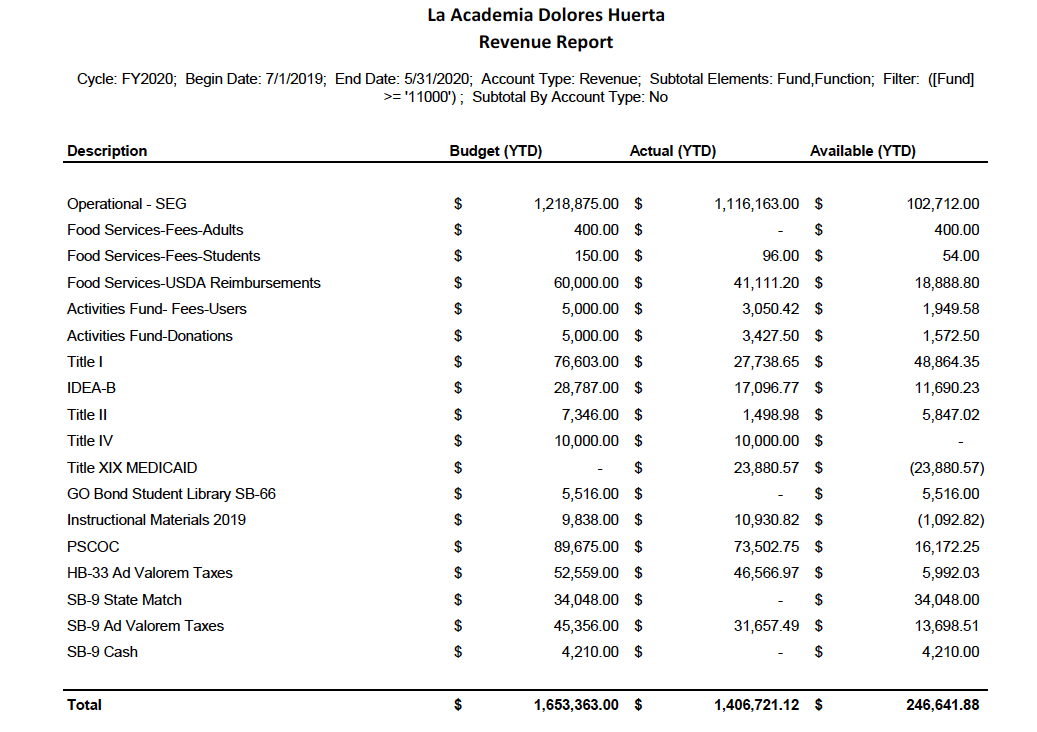 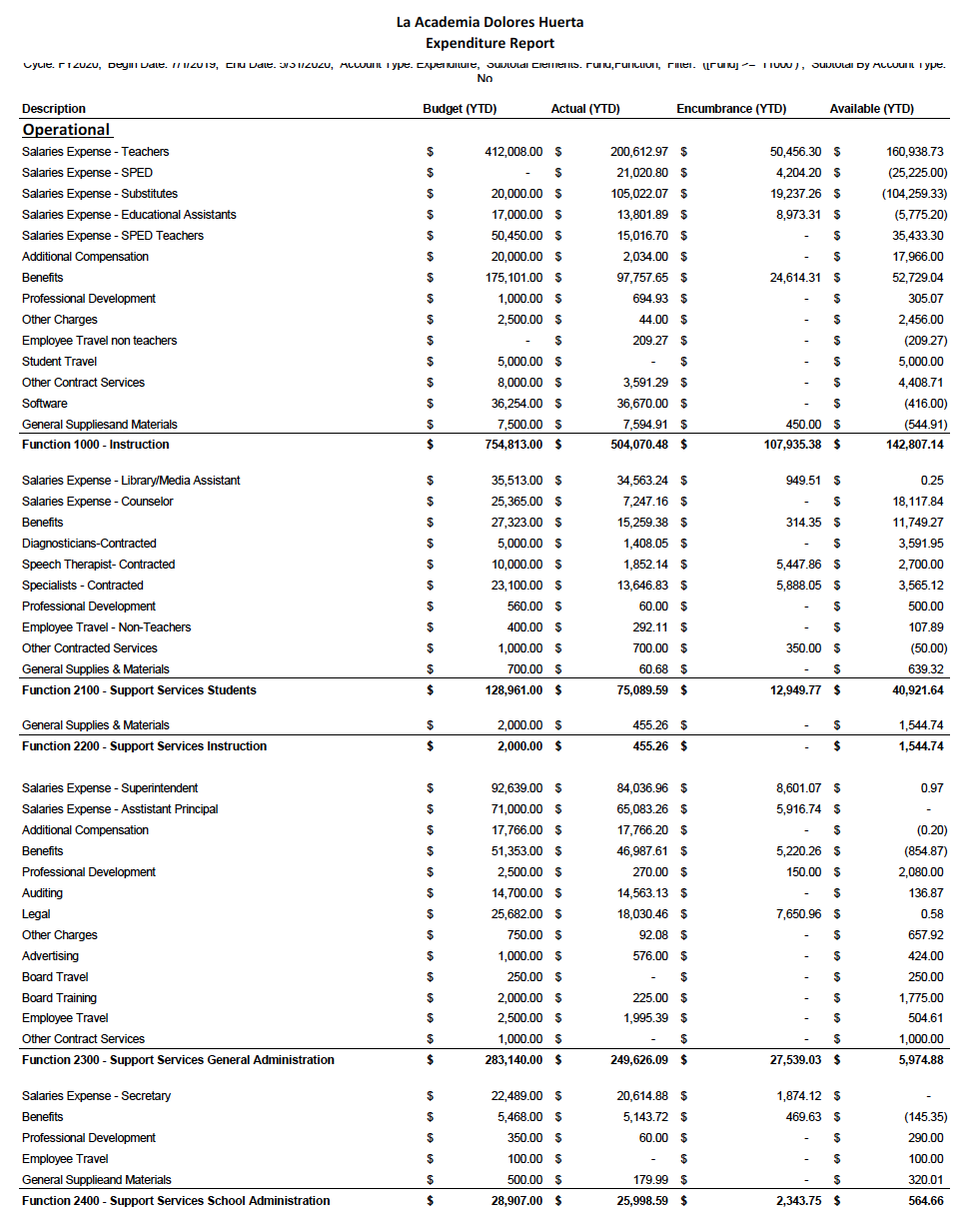 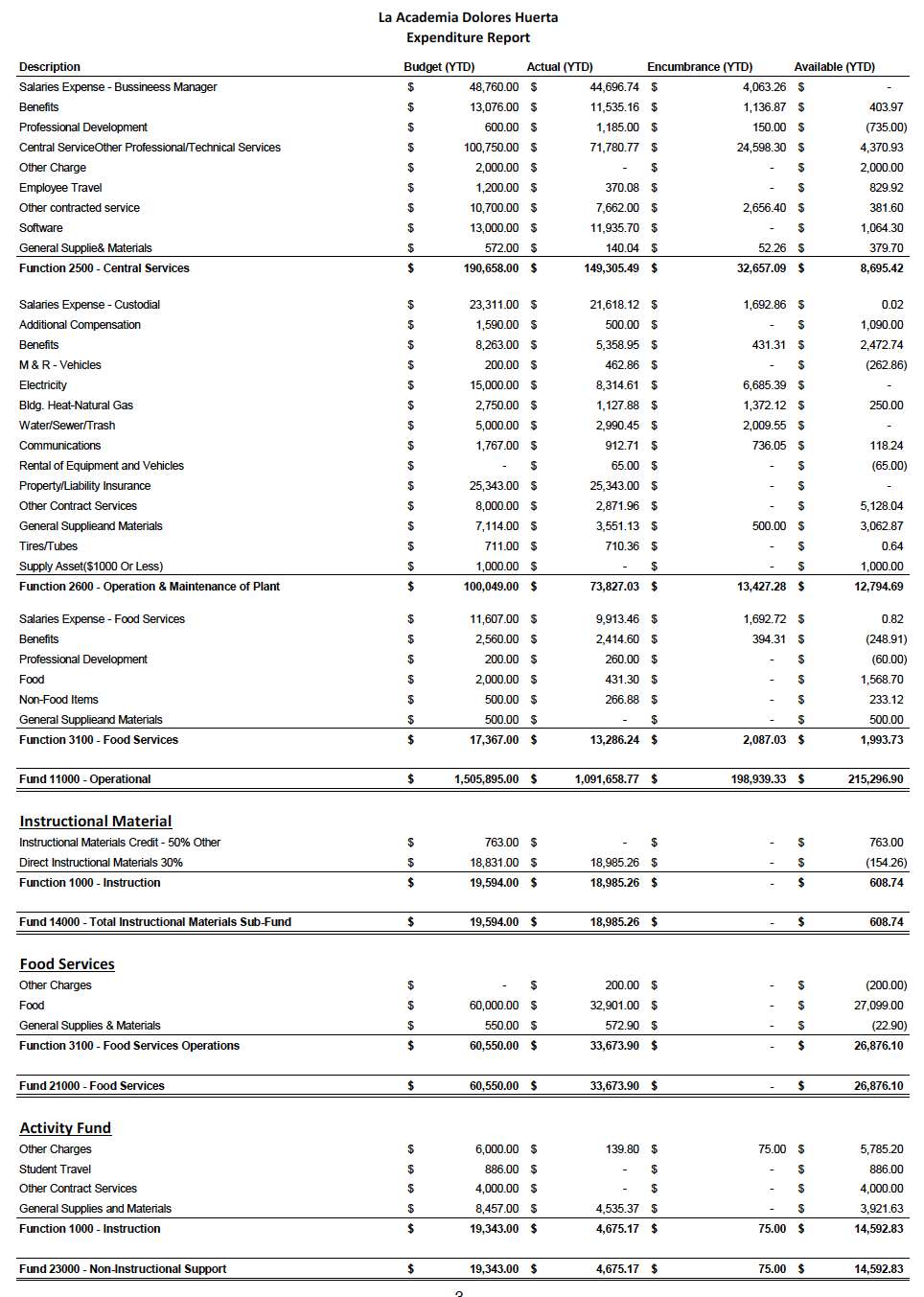 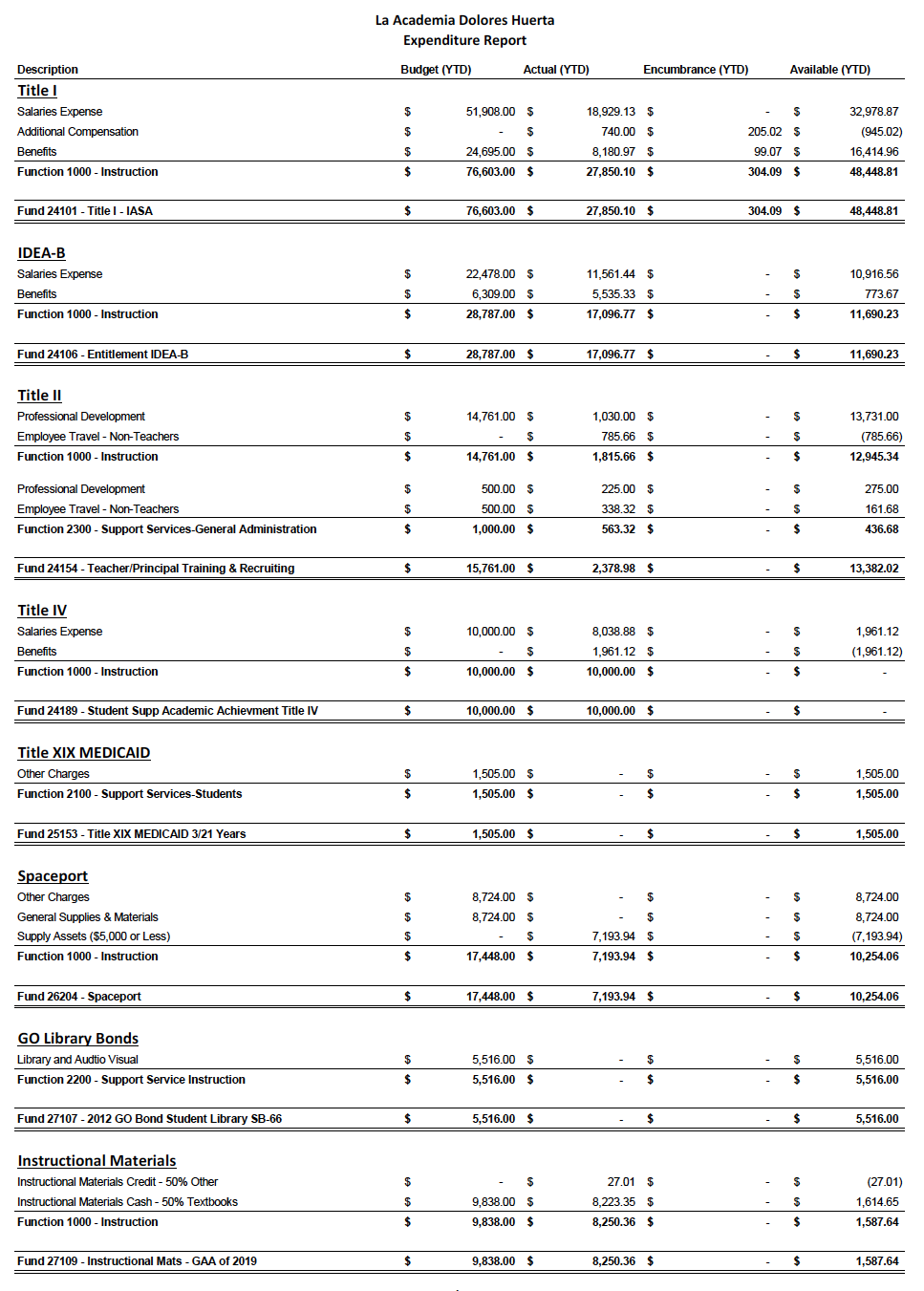 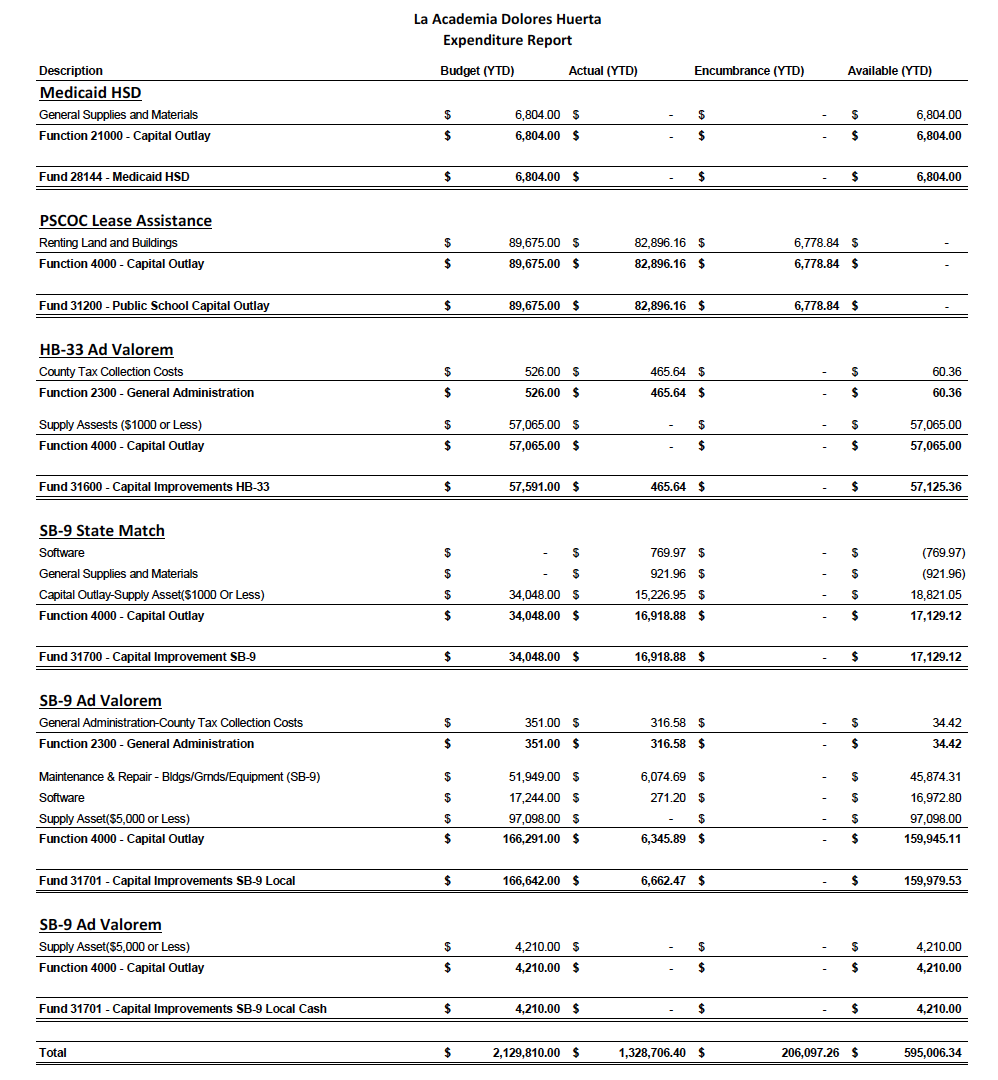 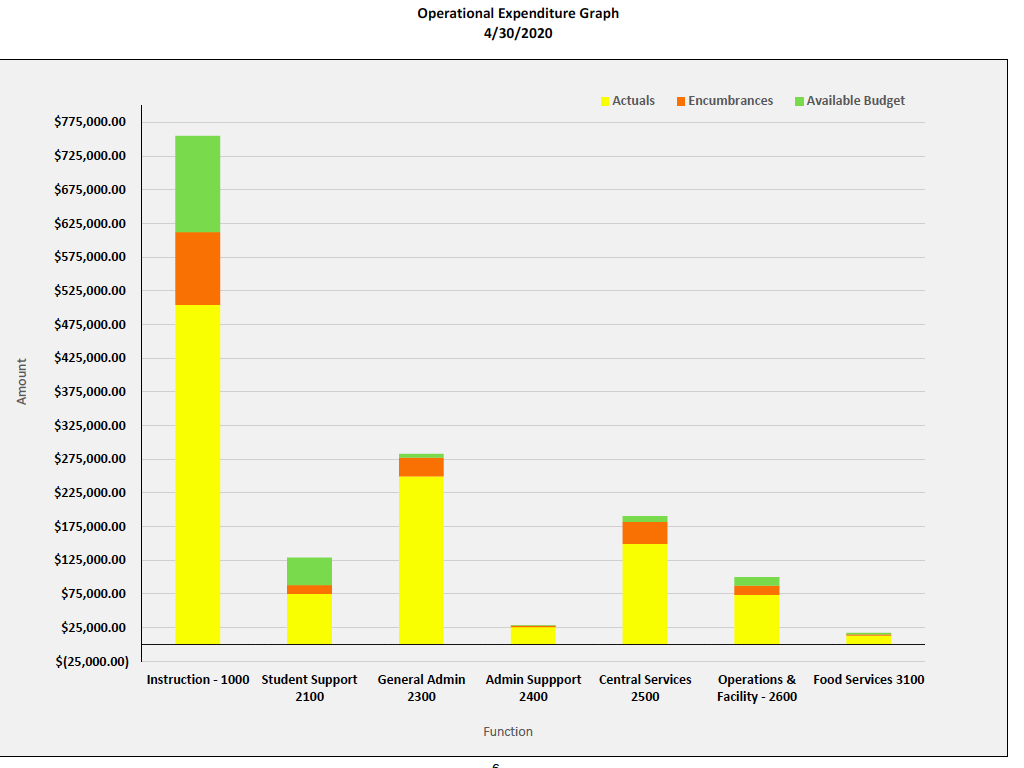 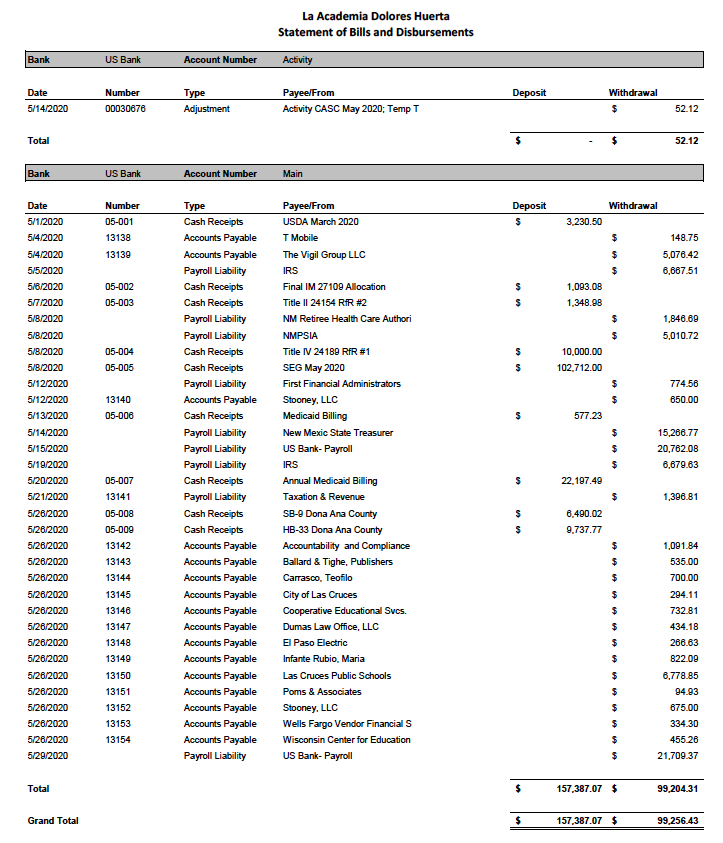 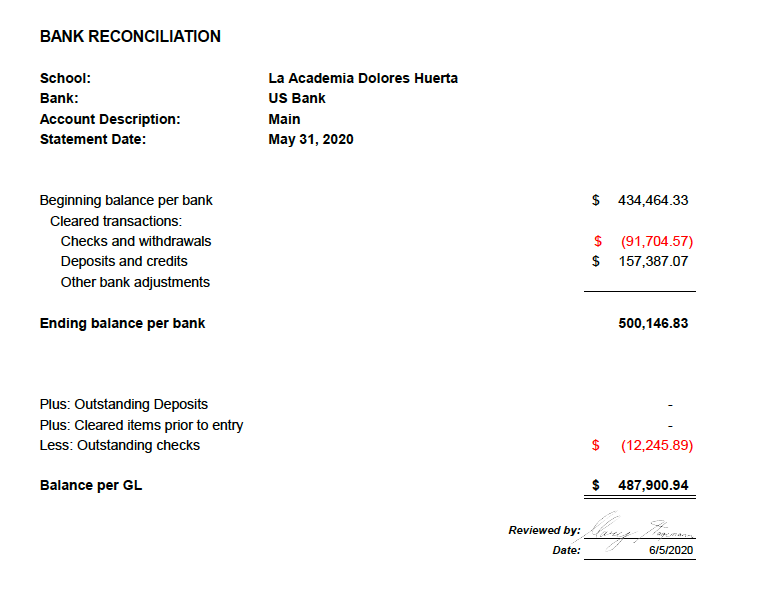 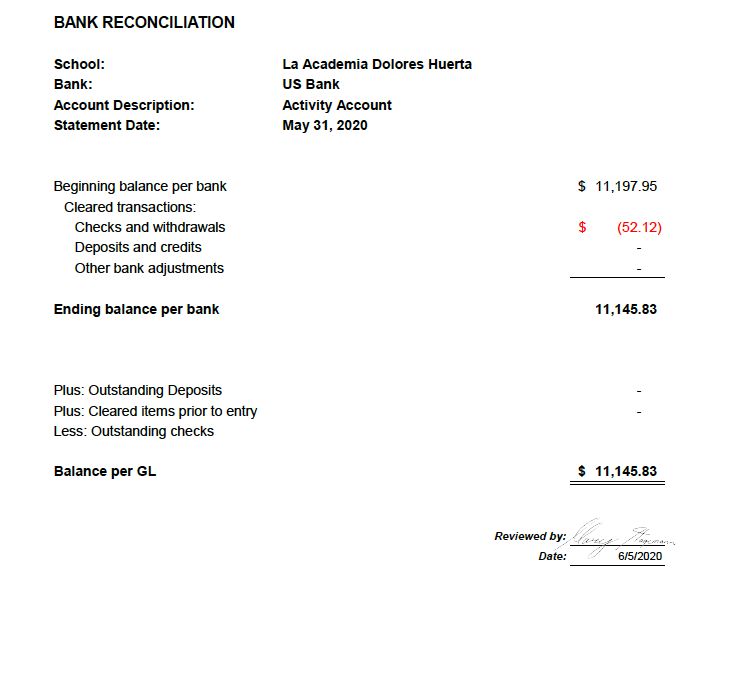 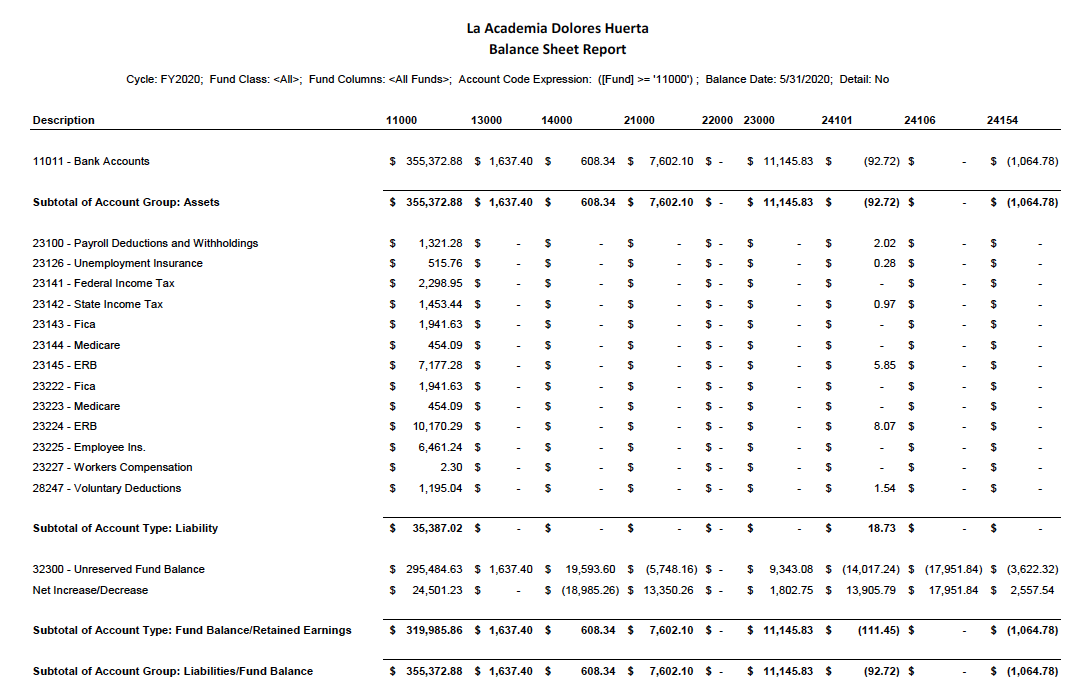 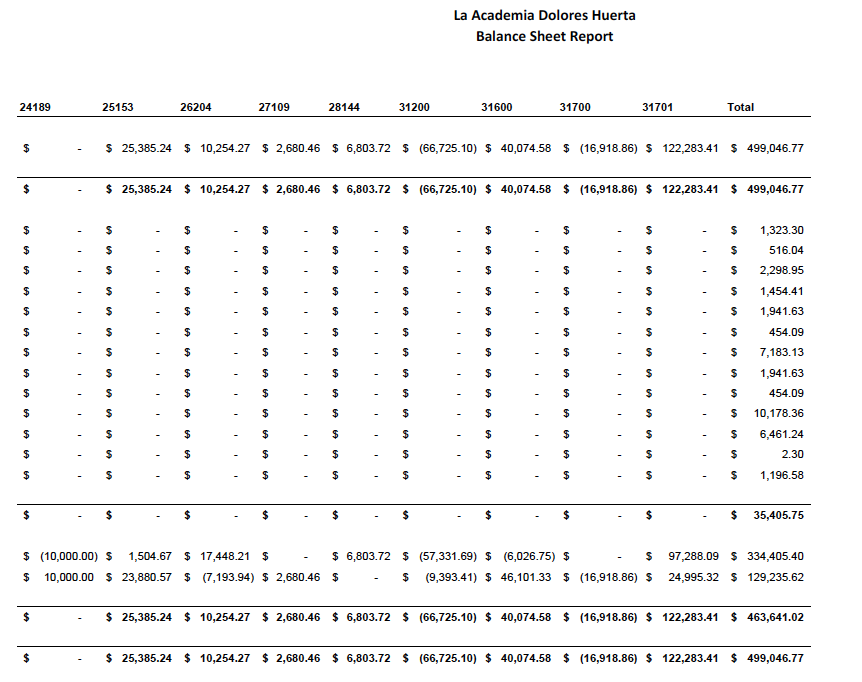 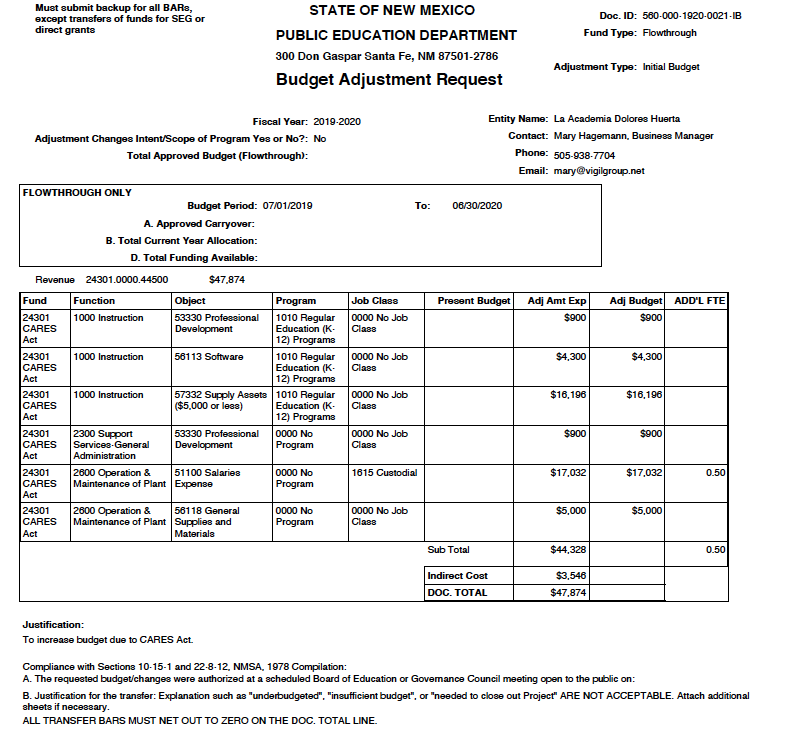 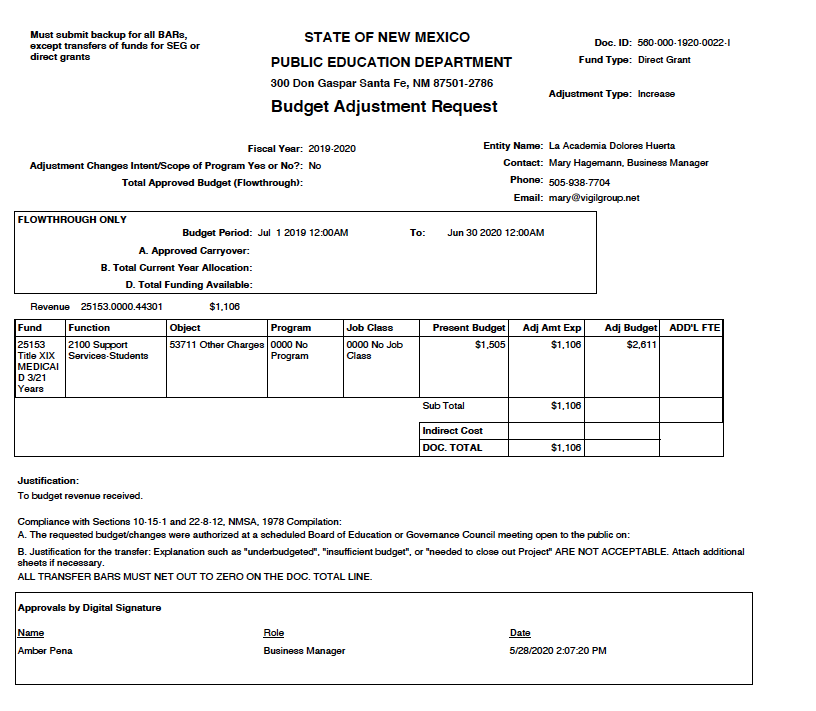 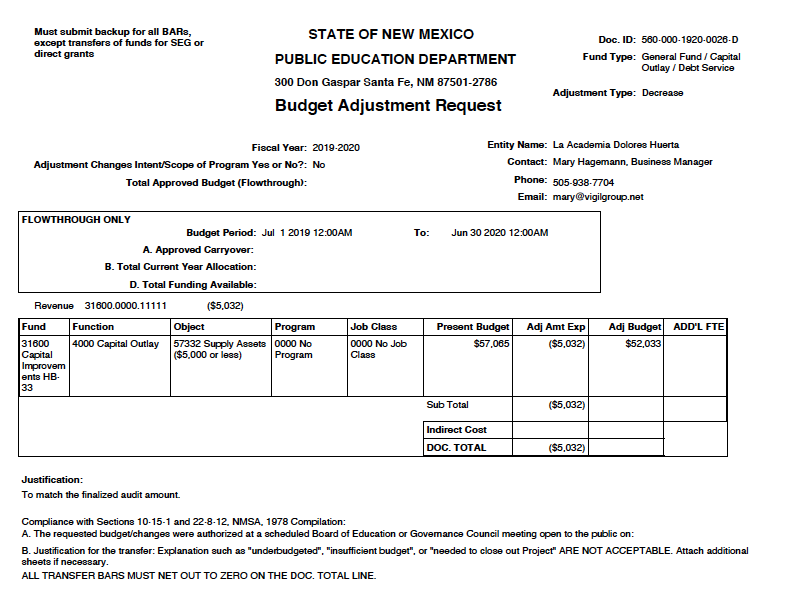 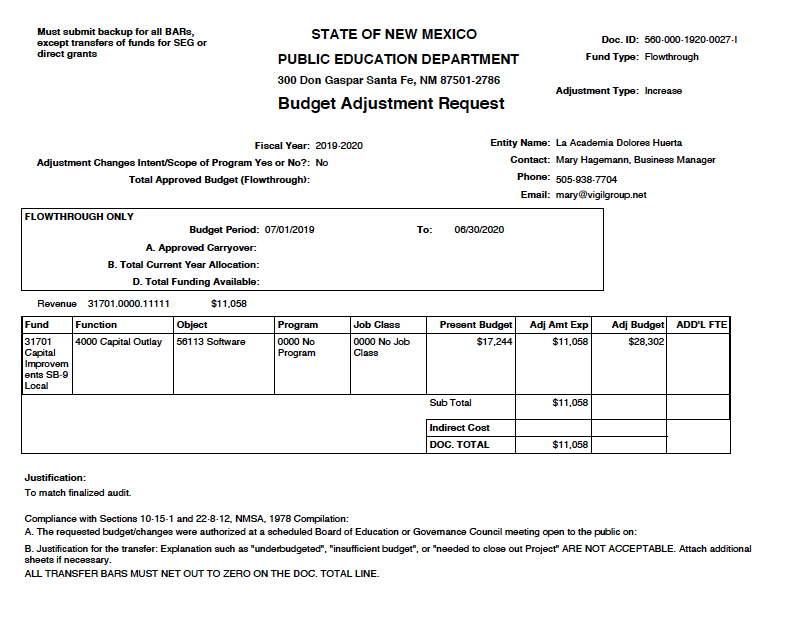 Principal’s ReportJune 11, 2020Current Enrollment:         We currently accepting registrations on a daily basis via the online Student Registration Portal.  The process has been a bit slow, but we will be compiling registration totals for the July meeting.LADH News:COVID 19 UpdatesStay-at-Home Orders extended to Mid June.  All Recruiting has shifted to online. We have sent out informational flyers and registration documents to all elementary and middle schools. We printed posters and are placing them at grocery stores, gas stations and restaurants, etc…that will allow us to.Finance Committee met on Thursday, June 11, 2020 (See Finance Report)Student News/Achievement:NAProfessional Learning Community (PLC):Teachers are currently on Summer Break, however I have been providing them with resources for online PD and other information that can help them reflect on this new normal an begin to adjust their instructional approaches.Upcoming Events: TBDFundraisers:NATeacher/Staff News:NACommunity Collaboration:We would like to begin building some collaborations with NMSU & DACC to create tutoring supports and career awareness activities.General Info:We have been available at the school every Monday from 12pm-4pm & Wednesday from 9am-12pm to be available to parents and members of the community needing help with registration or anything else school related. We have made sure to follow all social distancing guidelines and use PPE when necessary & available.The student nutrition program has transitioned from regular school meals to the Seamless Summer program and kids can stop by the Frank Papen Rec center across the street to pick up their meals.PED via the Nutrition Program will be sending out EBT cards to all families with students on free and reduced lunch to help supplement the economic hardship of the COVID Stay at Home orders.All funding apps have been submitted and we have already received feedback from many:	Title I:	 		Approved 		$76,000	Title II:			Approved		$4,300	Title IV: 		Approved		$10,000	Bilingual: 		Pending		approx. $100,000	IDEA B:		Pending		$48,000	Cares Act:		Approved/Pending	$47,800	Fine Arts Education:	Pending		$42,000GradeEnrolled6th 7th 8th Total